Selección de Rones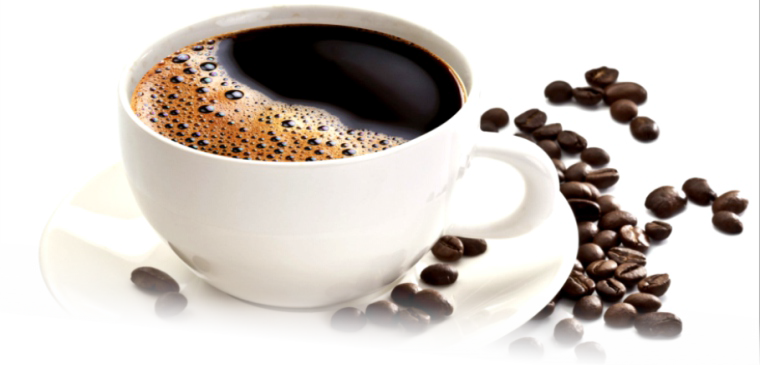 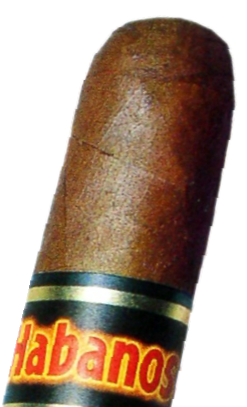 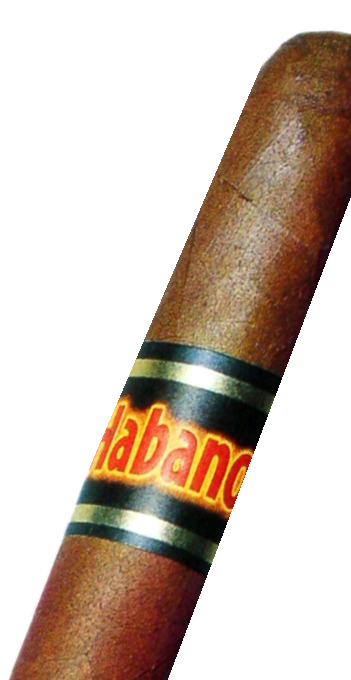 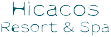 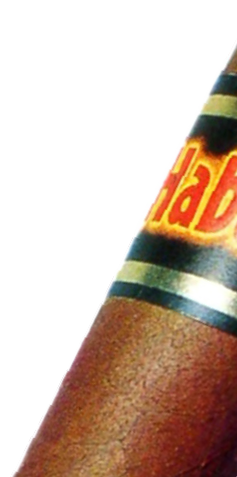 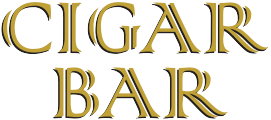 Rum Selection/ РомHavana Club Rital Havana Club 3 Años Havana Club Añejo Oro Havana Club Reserva Havana Club 7 Años Havana Club 15 AñosHavana Club Selección de Maestros CubayCubay 10 Años Santiago Añejo Santiago 11 AñosSantero 12 AñosWhisky/ ВискиJ.W. Black LabelJ.W. Red LabelJ.W. Swing Chivas Regal 12Chivas Regal 18 Dewar’s White Label J&BBallantine’s Ballantine’s 12 Años Black & WhiteWhite Horse Clan  Campbell Crown Royal Jack Daniel Jameson GlenlivetCronw Royal Canidian Mist JamesonThe Glenlivet single malt Jack Daniel’sGlen Sealan 5 años Glen Scalan 8 años Glen Sealan 12 años Cutty SarkKardu 12 años Old Parr. 12 añosFamous Grouse 12 años GlenmorangieBuchanan´s deluxe 12 años   Cognac/ КоньякMartel V.S Martel V.S.O.P. Hennesy V.S. Hennesy V.S.O.PRemy MartyLicores y Aperitivos ЛикерыKalua Sambuca RicardFernet Branca Licor 43Amaretto Dissoronno Tía María BenedictineGrand Marnier Contreau DrambuiAnis del Mono Dulce Anis del Mono Seco Oporto Calem DubonnetLillet Frangelico Martiny RossoBrandy/БрендиTorres V (5 Años) Torres X (10 Años) Torres XX (20 Años)MagnoSoberano 5 AñosSoberano 8 Años Carlos I Carlos IIIGran Duque Alba Jaime I     Cremas/Крем Bailey’s Sheridan Crema de Alba Ruavieja          ArmagnacDe la casa/                       ДомашнийCola dietetica/Диетическая кола      Agua Panna/ Вода ПаннаAgua San Peregrino/ Вода Сан-ПилигриноTonic Water/ Вода тоникRefresco/Напиток               SoftdrinkCaféCoffee/КофеCafé BombónCafé fuerte, leche condensada.Strong coffee, milk creamКрепкий кофе, сгущенное молоко..CarajilloCafé fuerte, brandy, azúcar.Strong coffee, brandy, sugar.Крепкий кофе, коньяк, сахар.Irish CoffeeCafé fuerte, whisky, azúcar, crema  batidaStrong coffee, whisky, sugar, whipped creamКрепкий кофе, виски, сахар, взбитые сливкиMulataLicor de cacao, crema de ron, café, crema batida.Cacao liqueur, rum cream, coffee, whipped cream.Какао-ликер, ром-крем, кофе, взбитые сливки.RusoVodka, licor de café, café, crema batida.Vodka, coffee liqueur, coffee, whipped creamВодка, кофейный ликер, кофе, взбитые сливки.MexicanoLicor de café, tequila, café, crema batidaCoffee liqueur, tequila, coffee, whipped cream.Кофейный ликер, текила, кофе, взбитые сливкиItalianoSambuca, café, crema batidaSambuca, coffee, whipped cream.Самбука, кофе, взбитые сливкиEspañolBrandy, crema de ron, triple sec, café, lecheBrandy, rum cream, triple sec liqueur, coffee, milk.Бренди, Ромовый крем, тройная сек, кофе, молокоFrancésCognac, triple sec, café, crema batida.Cognac, triple sec liqueur, coffee, whipped cream.Коньяк, тройная сек, кофе, взбитые сливки.VienesCafé, crema batida, chocolate.Coffee, whipped cream, chocolateКофе, взбитые сливки, шоколад.Cavas y Champagne/ ШампанскоеMoët Chandon Ice  75.00 Moët Chandon Imperial Brut 75.00Moët Chandon Imperial Rose 75.00 Laurent Perrier 70.00Cava Freixenet Ice 25.00 Red Bull 2.00ESPECIAL / SPECIALHavana Club 7 Añejo cofre  50.00 Havana Club Maximo Extra Añejo 1500.00Ron Extra Añejo Original ISLA DEL TESORO 492.00Ron Havana Club TRIBUTO 420.00 Ron Havana Club UNION  500.00HABANOS/СигарыBolivar Tubos No 2 7.00cuc Diplomaticos No 2  9.00cuc Petit Tubos  7.50cuc Montecristo No 4  7.00cuc Royal Coronations 7.00cuc Romeo No 1                 6.00cucRomeo No 2	5.00cucRomeo No 3        5.00cuc Cedro de Luxe No 2  8.00cuc El Principe                     5.00cucLa Fuerza	8.00cuc Montecristo No 3	7.50cucRoyalton